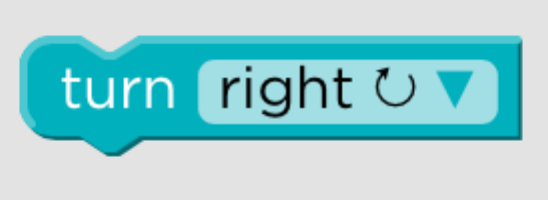 Turn right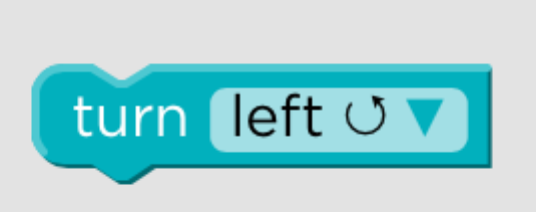 Turn Left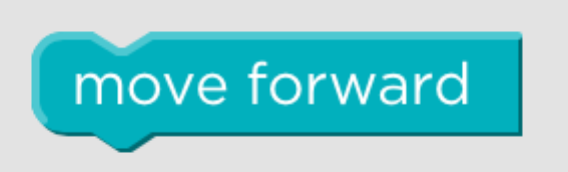 Move forward 1 square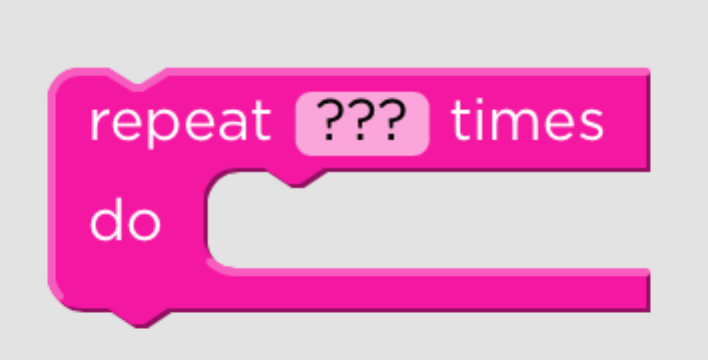 Repeat the code blocks inside ??? timesYou need to decide how many times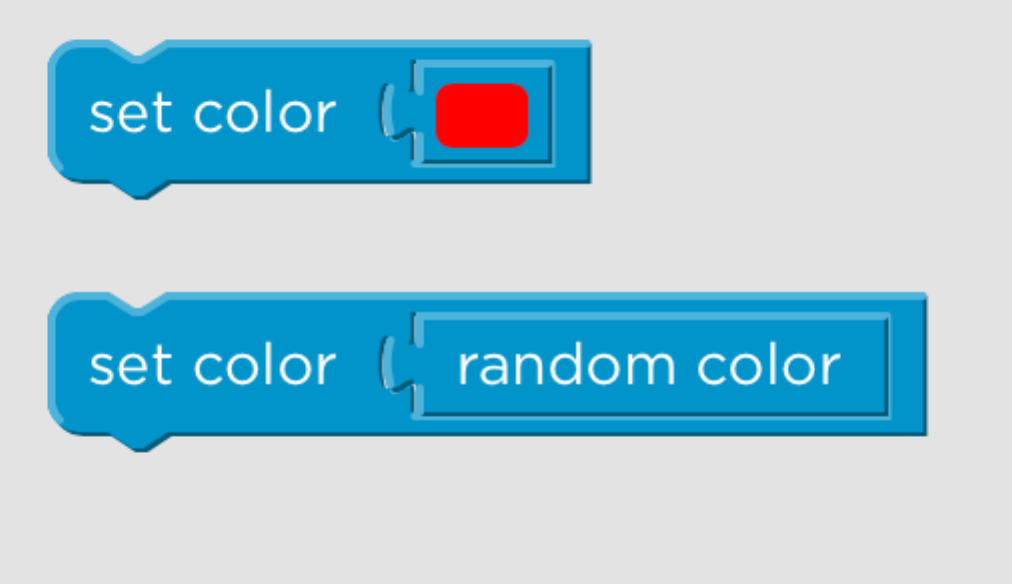 Set the color of the pen [you decide what color]Set the color of the pen to random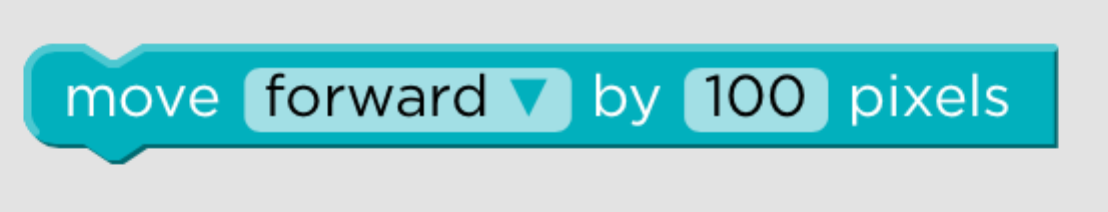 Move forward/backward by XXX Pixels. You can change the number of pixels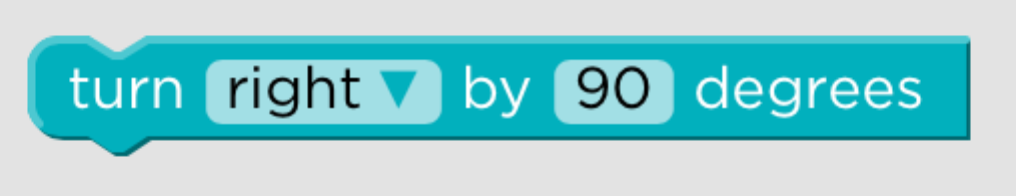 Turn right/left by XXX Pixels. You can change the number of pixels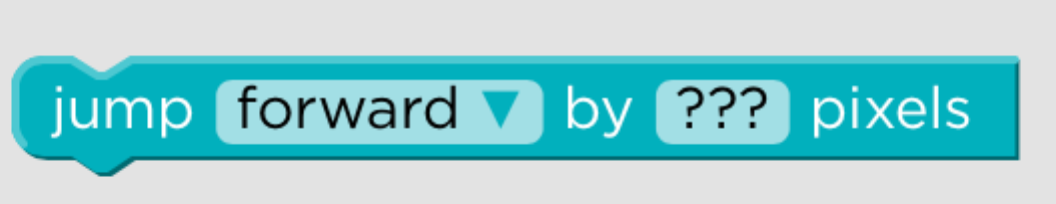 Jump forward/backward by XXX Pixels. You can change the number of pixels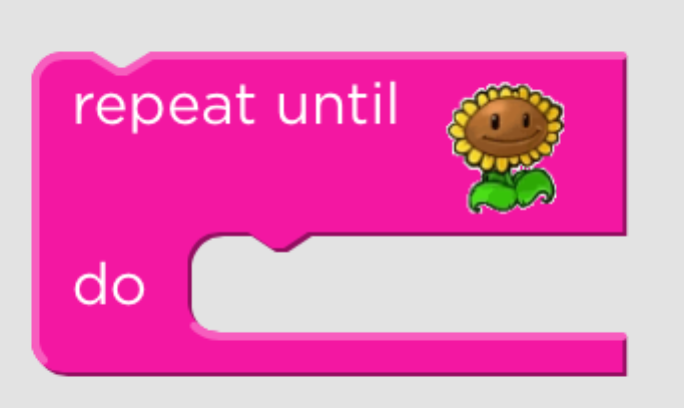 Repeat the coding blocks inside the REPEAT UNTIL block until you get to the end point.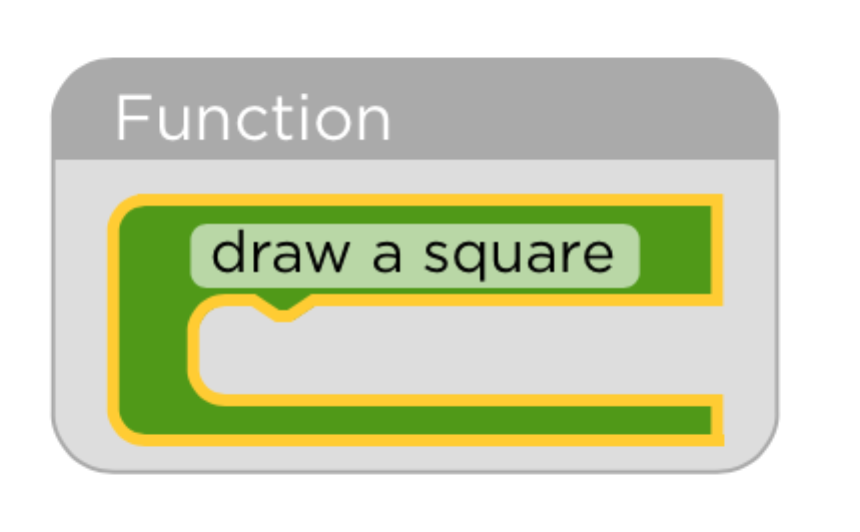 Draw a XXXXX function. All the code inside the function will be used to draw the shape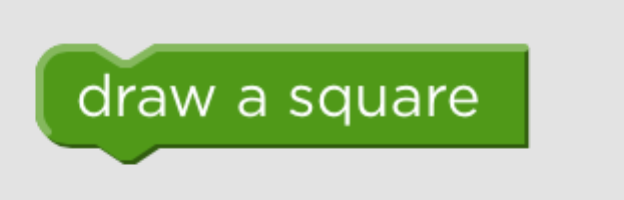 This calls the function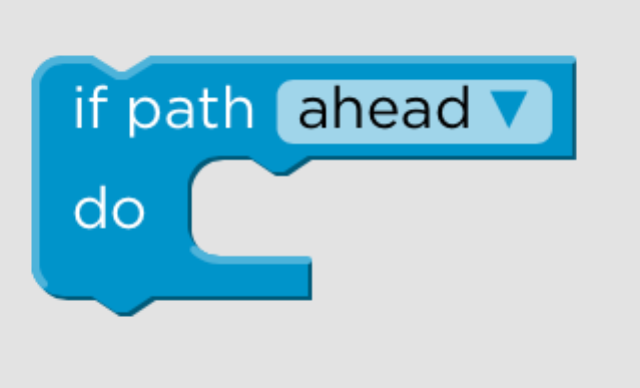 If there is a path ahead/left/right do the following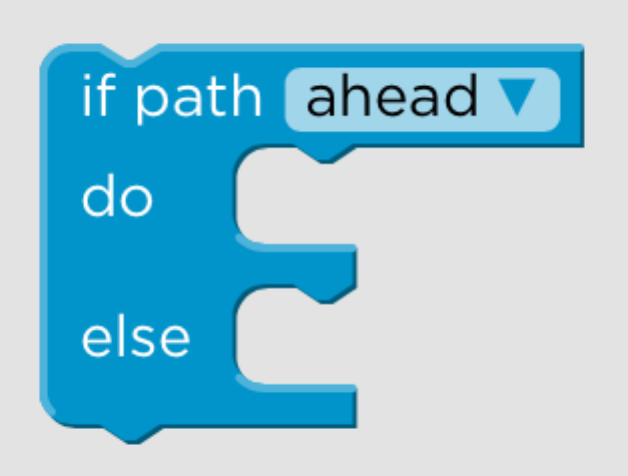 If there is a path ahead/left/right do the following OR do…..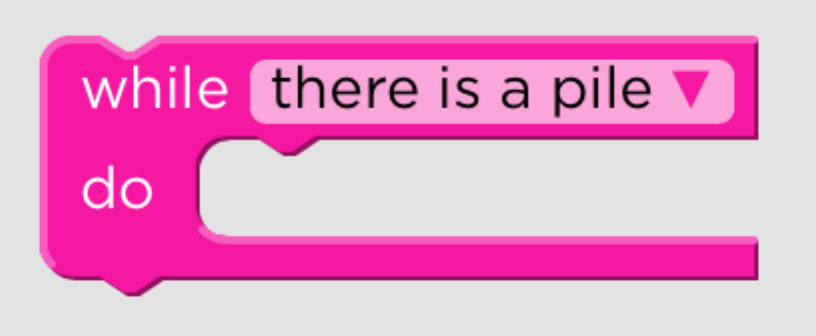 While there is XXXXX do….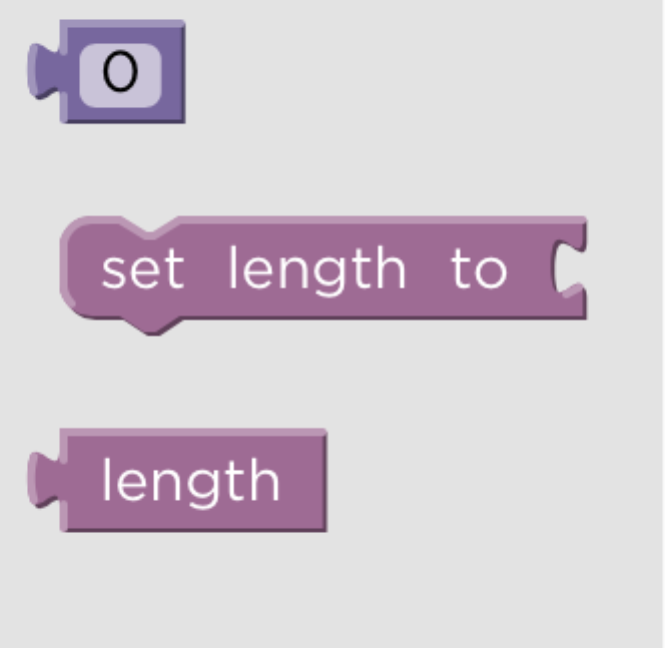 Allows you to assign a value to the variable ‘length’Creates a variable called ‘length’Allows you to use the variable length somewhere else in the coding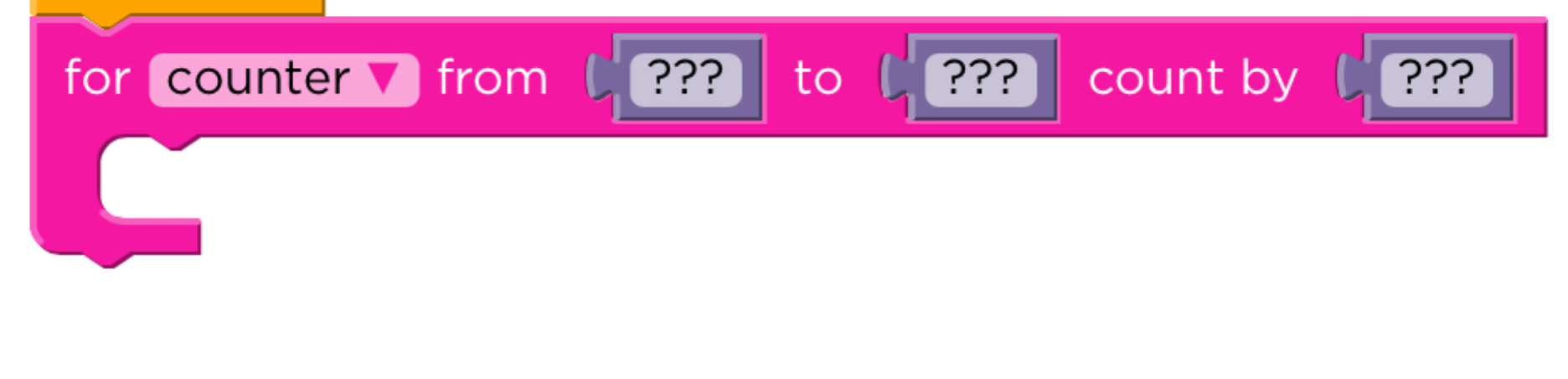 Creates a counter that will count from ???? value to ???? value, counting by ???? amount.The code blocks will be done inside the counter loop